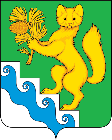 АДМИНИСТРАЦИЯ БОГУЧАНСКОГО РАЙОНАП О С Т А Н О В Л Е Н И Е17.03.2021                        с. Богучаны		              № 199-пО подготовке проекта внесения изменений в Правила землепользования и застройки муниципального образования Богучанский сельсовет, Богучанского района, Красноярского краяВ целях приведения графических и текстовых материалов правил  землепользования и застройки муниципального образования Богучанский сельсовет Богучанского района Красноярского края в соответствие с требованиями части 2 статьи 33 Градостроительного кодекса Российской Федерации, пункта 3 Постановления администрации Богучанского района № 131-п от 20.02.2021, для обеспечения устойчивого развития территории Богучанского сельсовета, в соответствии со ст. 31 Градостроительного   кодекса   Российской   Федерации от 29.12.2004 года   № 190 - ФЗ, ст.ст. 7,  43, 47 Устава Богучанского района Красноярского краяПОСТАНОВЛЯЮ:         1. Подготовить проект внесения изменений в Правила землепользования и застройки муниципального образования Богучанский сельсовет, Богучанского района, Красноярского края (далее Правила), утвержденных Решением Богучанского районного Совета депутатов от 16.05.2019 № 36/1-246, в порядке, предусмотренном Градостроительным кодексом Российской Федерации.2. Утвердить Порядок и сроки проведения работ по подготовке проекта Правил согласно приложению.3. Настоящее постановление опубликовать в «Официальном вестнике Богучанского района» и на официальном сайте муниципального образования Богучанский район в информационно-телекоммуникационной сети «Интернет».4. Контроль за исполнением настоящего постановления возложить на заместителя Главы Богучанского района по экономике и планированию             Н.В. Илиндееву. 5. Настоящее постановление вступает в силу со дня опубликования.И.о. Главы Богучанского района			                             С.И. НохринПриложение 
к Постановлению администрации
Богучанского района
от  17.03.2021 № 199-пПорядок выполнения работ по подготовке проекта внесения изменений в Правила землепользования и застройки муниципального образования Богучанский сельсовет№ этапаВид работДата начала и окончаниявыполнения работ/ Длительность этапа1Сбор исходных данных для разработки проекта внесения изменений в Правила землепользования и застройки муниципального образования Богучанский сельсовет Богучанского района, Красноярского края, подготовка технического задания на актуализацию правил землепользования и застройки.до 20 марта 2021 года2Согласование проекта Правил землепользования и застройки на комиссии Рассмотрение проекта на публичных слушанияхдо 15 апреля 2021 годадо 20 мая 2021 года